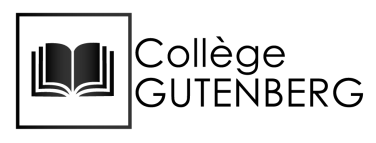 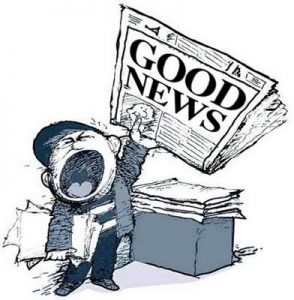 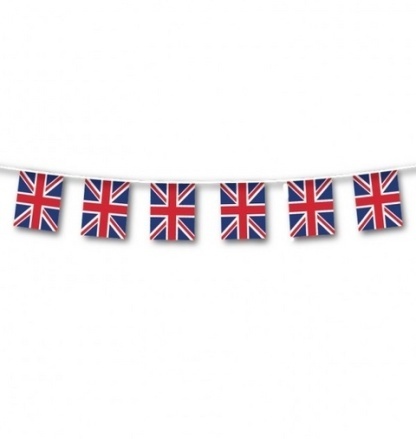 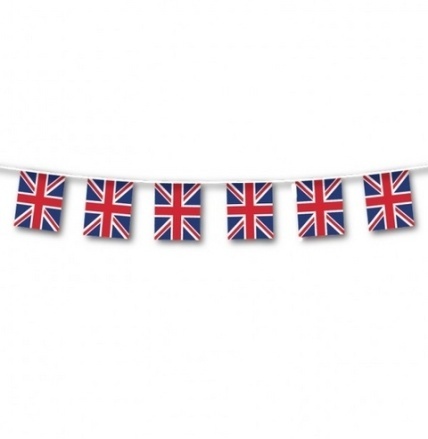 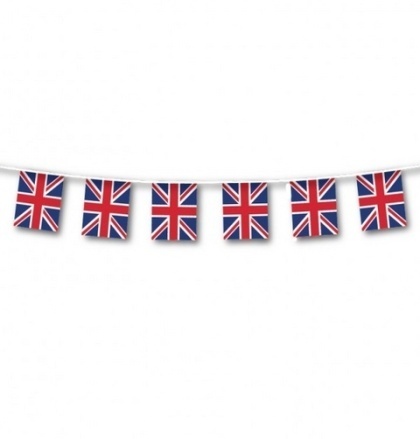 Les professeurs d’Anglais du collège Gutenbergont le plaisir de vous proposerl’option LCE « Langues et Cultures Européennes »(Anciennement appelée « Section Européenne »)pour les élèves de 4è à la rentrée 2020!	Cet enseignement facultatif de 2h d’anglais/semaine viendra s’ajouter au tronc commun (3h/semaine). Les places sont limitées, et destinées à des élèves volontaires, motivés par l’anglais, autonomes et désireux de fournir une participation orale importante.L’option LCE en 4è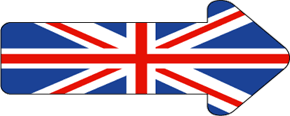 L’option donnera l’opportunité de discuter, d’explorer, de questionner l’actualité des pays anglophones. Les élèves exploreront la problématique culturelle à partir de supports variés, pour développer leur connaissance du monde anglophone à travers la littérature et l’histoire.Les objectifs visés par l’option :Pratiquer l’oral de façon intensive, pour maîtriser la communication courante. Aller à la découverte de cultures et civilisations étrangères.Enrichir son vocabulaire.Apprendre à formuler des opinions, à justifier ses choix, à argumenter.Les activités proposées :Travail (en groupe ou individuel) sur des documents authentiques (Articles de presse, vidéos, sites internet, livres, publicités…) puis présentation orale des travaux effectués, sous forme d’exposés.Etude de scènes de théâtre.Etude de sujets d’actualité, puis organisation de débats.Et après ?Les élèves s’engagent à poursuivre l’option en 3è.A l’issue de la 3è, les élèves engagés dans cette option pourront la poursuivre en lycée dans des conditions optimales, afin d’obtenir une mention « section européenne » sur leur diplôme du baccalauréat. Pour se porter candidat, merci de remplir le coupon-réponse ci-dessous, puis de l’envoyer avant le 22/05 à l’adresse email suivante :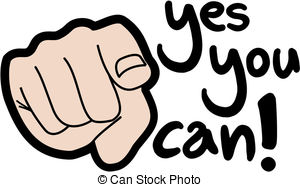 Laure.Giersch@ac-orleans-tours.frChaque candidat doit déposer pour la même date un enregistrement en anglais expliquant ses motivations, sur le padlet suivant :https://fr.padlet.com/laure2/4hbe14ugmtdjujydAttention, il n’est pas possible de cumuler cette option avec l’option foot.Chaque candidature sera soumise à l’avis du conseil de classe du 3ème trimestre, qui examinera les résultats de l’élève en langues vivantes et dans les autres matières, ainsi que ses appréciations. -----------------------------------------------------------------------------------------------------Je soussigné(e) _____________________, responsable légal de l’élève __________________en classe de _____souhaite l’inscrire à l’option Langues et Cultures Européennes - Anglais.